MORNING WORSHIP SERVICEMarch 1, 2015Opening Song                                                           “He Keeps Me Singing” 425                    Opening PrayerAnnouncementsSpecial Music		Sam Craig Worship Hymns                                                                                  “I’ll Fly Away”                                               	                                                             “amazing Grace” 330Offering/OffertorySpecial Music                                                                                                 Sam CraigMessage                                                                                                           Sam Craig     Invitation          	“I Surrender All” 275
Closing PrayerNURSERY – available for children age 0 to KindergartenAshley SmothermonHostesses for March	Ushers for MarchJudy Broussard, Terri Edwards, 	Kenny Merrell, David Condron,Hugo & Carolyn Breithaupt	Sam McManus, Jimmy Miller		Immediate Need Prayer ListPray for the lost in our areaPray for those in our churchPray for unsaid needsPray for the Pastor Search Committee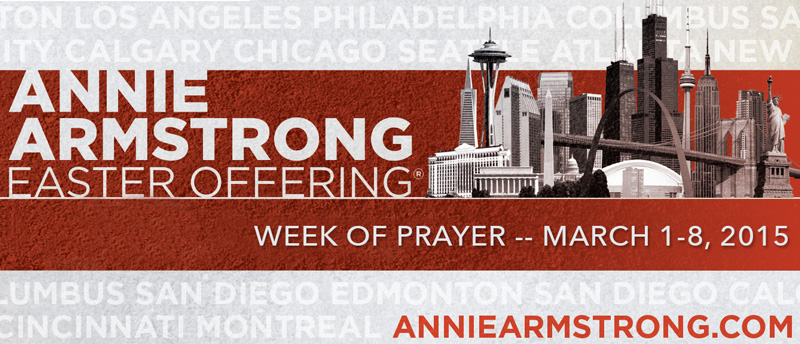 